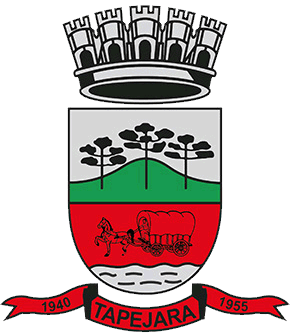 Pauta 012/2022Câmara Municipal de Vereadores de TapejaraSala de Sessões Zalmair João Roier (Alemão)Sessão Ordinária dia 25/04/2022.SAUDAÇÃO Invocando a proteção de Deus, declaro aberta a Sessão Ordinária da noite de hoje, dia 25 de abril de 2022.- Solicito aos senhores que tomem assento.- Agradecemos as pessoas que se fazem presentes essa noite...- A cópia da Ata da Sessão Ordinária do dia 18/04/2022, está com os Senhores Vereadores e poderá ser retificada através de requerimento escrito encaminhado à Mesa Diretora. - Vereadores favoráveis permaneçam como estão, e contrários se manifestem...- Aprovado por...Informes e Agradecimentos:- No dia 20/04 (quarta-feira) representando o Presidente do Legislativo Edu Oliveira, o vereador Josué Girardi participou da cerimonia de Abertura do Projeto AABB comunidade 2022;EXPEDIENTE DO DIANa Sessão ordinária de hoje deram entrada as seguintes matérias:- Requerimento nº 018/2022;- Projeto de Lei do Executivo nº 016, 018 e 019/2022;- Moção de Congratulação – CTG;-------------------------------------------------------------------------------------------------------------------------Determino que a servidora Valeria Delavechia, faça a leitura das matérias.ORDEM DO DIAREQUERIMENTO:De acordo com o Art. 138 do Regimento Interno, os requerimentos escritos serão deliberados pelo plenário e votados na mesma sessão de apresentação, não cabendo o adiamento nem discussão.Portanto, coloco em votação:- Requerimento nº 018/2022.  Os Vereadores das bancadas que compõem o Legislativo Tapejarense (Cidadania, MDB, PDT, PP e PSB) no uso de suas legais e regimentais atribuições, vem por meio deste requerer a Mesa Diretora dessa Casa Legislativa, que sejam feitas Moções de Congratulações pelos relevantes serviços prestados em prol da Cultura Gaúcha, para os membros do CTG Manoel Teixeira, Neusa Dalposso (Patroa) e Leonardo Aloisio Andreolla (1º Guri Farroupilha da 7ª Região Tradicionalista do RS e 3º Guri Farroupilha do Rio Grande do Sul gestão 2022/2023 – este título conquistado no 33º Entrevero Cultural de Peões do RS que aconteceu entre os dias 21 a 23 de abril em Palmeira das Missões). Solicitamos que após as tramitações regimentais, sejam encaminhadas as moções para os homenageados.- Coloco em votação o requerimento 018/2022. - Vereadores favoráveis permaneçam como estão contrários se manifestem.- Aprovado por...---------------------------------------------------------------------------------------------------------------------------INDICAÇÕES- Em discussão a indicação nº 007/2022 de autoria do Vereador Altamir Galvão Waltrich (Professor Altamir) do MDB, com apoio das bancadas do MDB e Cidadania. “Sugere ao Poder Executivo Municipal, através do setor competente que estude a possibilidade de nomear uma comissão de estudo a fim de Elaborar um Plano de Carreira para os Servidores Públicos Municipais”.- A palavra está com senhores vereadores.- Como mais nenhum vereador deseja fazer uso da palavra coloco em votação a Indicação nº 007/2022.-Vereadores favoráveis permaneçam como estão contrários se manifestem.-Aprovado por...----------------------------------------------------------------------------------------------------------------------------- Em discussão a indicação nº 008/2022 de autoria do Vereador Altamir Galvão Waltrich (Professor Altamir) do MDB, com apoio das bancadas do MDB e Cidadania. “Sugere ao Poder Executivo Municipal, através dos setores competentes a reativação do contrato de prestação de serviços com a APACE – Associação Passo fundense de Cegos, para continuar desenvolvendo atividades de inclusão para as munícipes Tapejarenses Lucia Scariot, Taise Danelli e demais interessados”.- A palavra está com senhores vereadores.- Como mais nenhum vereador deseja fazer uso da palavra coloco em votação a Indicação nº 008/2022.-Vereadores favoráveis permaneçam como estão contrários se manifestem.-Aprovado por...----------------------------------------------------------------------------------------------------------------------------MOÇÃO:Como o artigo 130, do Regimento Interno desta casa é inconsistente na deliberação das Moções, que SÃO PROPOSIÇÕES INSTITUCIONAIS, e, portanto, devem ser deliberadas pelo plenário, e dirimindo o § 2º, do artigo 104, colocarei todas as Moções que são apresentadas a esta Casa para discussão e votação na forma regimental: - Em discussão a Moção de Congratulação: A Câmara Municipal de Vereadores do Município de Tapejara - RS, por sugestão dos Vereadores de todas as bancadas que compõem o legislativo (Cidadania, MDB, PDT, PP e PSB), após as tramitações regimentais, CONCEDE MOÇÃO DE CONGRATULAÇÕES pelos relevantes serviços prestados em prol da Cultura Gaúcha, para os membros do CTG Manoel Teixeira, Neusa Dalposso (Patroa) e Leonardo Aloisio Andreolla (1º Guri Farroupilha da 7ª Região Tradicionalista do RS e 3º Guri Farroupilha do Rio Grande do Sul gestão 2022/2023 – este título conquistado no 33º Entrevero Cultural de Peões do RS que aconteceu entre os dias 21 a 23 de abril em Palmeira das Missões).A palavra está com os senhores vereadores.Vereadores favoráveis permaneçam como estão contrários se manifestem.Aprovada Moção por...Solicito a secretaria da casa que faça o encaminhamento da Moção na forma regimental.---------------------------------------------------------------------------------------------------------------------------Eram essas as matérias a serem discutidas na Sessão Ordinária de hoje.---------------------------------------------------------------------------------------------------------------------------Explicações Pessoais:Passamos agora ao espaço destinado às Explicações Pessoais, onde cada vereador terá o tempo regimental de cinco minutos para expor assuntos de seu interesse. Pela ordem, o primeiro a fazer uso da palavra é o Vereador: Celso Piffer, Déberton Fracaro, José Marcos Sutil, Josemar Stefani, Rafael Menegaz, Edson Luiz Dalla Costa, Maeli Brunetto Cerezolli, Everton Rovani, Altamir Galvão Waltrich, Josué Girardi e Carlos Eduardo de Oliveira.---------------------------------------------------------------------------------------------------------------------------PERMANECEM EM PAUTA- Projeto de Lei do Executivo nº 015, 016, 017, 018 e 019/2022;ENCERRAMENTOEncerro a presente Sessão e convoco os Senhores Vereadores para próxima Sessão Ordinária do ano que se realizará no dia 02/05/2022, às 18h30min horas. Tenham todos uma boa noite e uma ótima semana.